CURRICULUM VITAE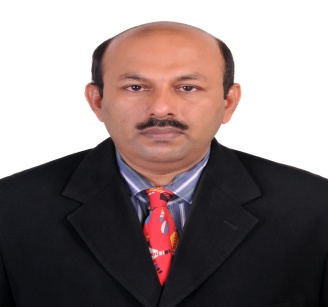 ANILANIL.82136@2freemail.com   Skills SummaryCustomer-focused Accounting Professional with over 10 years of experience in Accounts- related job with 5yeras experience in Middle East( in Qatar 3yeras & UAE +2 years). Effective trouble-shooter and researcher with exceptional verbal and written communication skills. Detail-oriented with strong analytical skills and ability to produce quality work under strict deadline.Career SummaryMaster of Commerce(M.Com) with specialization in Finance  Bachelor Of Education (B.Ed) with specialization in  Commerce Sound working knowledge on ERP environment based on  Tally 9 ERP / Peachtree Accounting PackageWork History SEASCAPE INTERNATIONAL GENERAL TRADING LLC                                                                       DUBAI,UAE	     	    (Seascape International General Trading  is one of the prominent exporters of                                  o                                      foods and general items to Five Star Resorts and Hotels in Maldives and                                         Seychelles from Dubai and Middle East)		      Chief Accountant	                                 Since – October 2012Ensures Cohesive and efficient workflow and team work among the finance staff in handling timely and accurate financial reports.Promotes sound accounting operational objectives in acting out continuous revenue inflow, cost control procedures to decrease overhead costs and maintenance expenses, strategic marketing plans and customer service standards.Preparing and reviewing of financial statements, budget, forecast, monthly business performance, revenue collections, bank reconciliation and sales analysis, etc.Discusses and reports daily financial status with the general manager to enhance tight monitoring of revenues and expenses thus encouraging management proficiency and company financial security.Weekly reports for the follow up for Receivables with clients and do the necessary arrangements to collect the payments on time, preparing payments for the suppliers on time, etc.Supervise the accountants on the daily financial transactions, ensuring all general ledger, accounts payable / receivables, accruals, prepayments, current assets, accrued income and correctly booked and Co. policies / procedures are operating effectively.   Page 1 of 4				Contd...Qatar Technology For Aluminium &Steel Co Qatar                                                                           Senior Accountant                                                    2008-2011Responsible for preparation and interpretation of financial and operational report to support senior management to achieve profit targets and also coordinate and prepare budgets & forecasts.Supervising the daily operations of the team, ensuring priorities are covered and deadlines are metAssist with the day to day duties of the teamBe responsible for preparing the monthly aged creditor report, Review the monthly aged debtor reportAssist in Year End reporting and reconciliationsAttending to Sundry Debtors and discrepancies, Bill disputes and correspondencePreparation of bank reconciliation, Finalizing with necessary closing entriesControlling main cash & depositing the same to the bank.Physical stock taking & recalculation with system balance.National Construction Company KERALA,INDIA   		Chief Accountant	                                                                     2005 to 2006 Managing Accounts/Finance and Administrative function of the CompanyAssisting the financial controller for preparing statutory  monthly report and financial reportsManage  Accounts Receivables and Accounts PayablesEnsure timely collection of receivables and timely payment to suppliersSubmit Periodic reports and ad hoc report from time to time as required by the ManagementLiaise with banks for transactions and negotiate and secure favorable financing for the companyManage insurance for assets, employees, etc.Handle all administrative & Human Resources functions like payroll, gratuity, leave, visa renewals in co-ordination with P.R.OManaging Statement Reconciliation pertaining to Accounts Receivables as well as Accounts Payables & BanksScheduling subcontractors payment according to completion of jobFamily Super Market Pvt Ltd.	KERALA,INDIA		 Accountant		2004 to 2005Reporting to the General ManagerControl and supervise all the activities of accounts departmentPreparation of various daily MIS report for management decision making & PayrollDaily preparation of bank reconciliationEnter all payable and receivable voucher in Tally softwareAging the customer account and follow up for timely payment Preparation of cash flow & Payment SchedulesSalary preparation and processing to bankHandling the daily operations and maintenance of accountsAll customers /payables account reconciliation and maintain the accounts Finalization of AccountsDealings with the external auditorsM/s Venugopalan Nair  & Co., Kollam 	INDIA, KERALA		Audit Assistant		 2002 to 2004  Vouching & posting of transaction in the ledgers.Co-ordinate activities between the organization and the Chief Auditor for a successful audit.Verification of all transaction related to Bank and Reconciliation.Independent preparation of Trading and Profit & Loss Account & Balance Sheet of various types’ of organization.Finalization & Drafting of Financial Statements.Processing back up reports after data entry.Maintaining the general ledger & a filing system for all financial documents Preparation of income tax statements and returnsUnderstanding the client business, and summarizing and documenting all operating cycles.Performed the Statutory and Internal audit of various Nationalized and Scheduled BanksVerified Stock records and physical stock of clientsMaintaining Client’s Books of Accounts   Page 3 of 4				Contd...EducationalQualification	M Com (Finance) 1990 to 1992University of Kerala, Thiruvananthapuram, Kerala IndiaB.Ed (Commerce) 2006 to 2007 of , Thiruvananthapuram, Kerala B com (Cost Accounting) 1986 to 1989 of , Thiruvananthapuram, Course attendedExport & Import Management (Kerala university) Key QualificationM.Com (Finance) with more than 10 year Experience in computerized Accounting (Including Tally & ERP system-  & Administration work, Budgeting, preparation of cash flow & fund flow, preparation of Final Accounts, Bank Reconciliation Statement. Maintain and update the financial Records of the company.TECHNICAL SKILLSTypewriting Higher (English) passed from Technical Education, Government of .Holding Indian Driving license (No# 2/1351/1999)COMPUTER LITERACYMS Word, MS Excel, Power Point, Tally 9 ERP & Peachtree (Accounting Package)                                                                                             Personal Data				Age & Date of Birth	                     : 45 years, 29.05.1969		Gender                                          : Male			Marital Status                               : Married		Nationality	                     : Indian		Religion	                     : Hindu		Language proficiency                    : English & HindiDeclarationI do hereby declare that the above furnished information is true to the best of my knowledge and belief.